Retningslinjer for internationale aktiviteter i LFKU Arrangementet afholdes og arrangeres af LFKU Internationale arrangementer er et tilbud til alle LFKU-medlemmer.LFKU udpeger en turleder som i samarbejde med LFKUs internationale konsulent planlægger og afholder turen. Turen udbydes gennem LFKUs hjemmeside til alle LFKU-medlemmer.Tilmeldelse er først gældende når depositum/egenbetaling er betalt til LFKU og står på LFKUs konto. Betalingen skal ske til LFKU MobilePay nr 679161. I kommentarfelt skal deltagernavn og tur indgå. Eks: ”Jens Jensen – TeenStreet Holland 2022” eller ”Jens Jensen – Uganda 2022”Turlederen skal sikre, at alle deltagere selv har tegnet en rejseforsikring med hjemrejse. Det anbefales at deltagere tilmelder sig Udenrigsministeriets ”Danskerlisten”.Ved ansøgning om mulig international aktivitet i LFKU, skal LFKUs ansøgningsskema bruges, og indsendes til international@lfku.dk senest 4 uger inden afrejse.Deltagerliste indsendes til LFKU senest 1 uge inden afrejse. Aftaler om brug af rådighedsbeløb er aftalt og bekræftet af lokalkassere inden deadline.Brochure/indbydelse – udarbejdes i samarbejde mellem LFKUs internationale konsulent og turleder.Turlederen er ansvarlig for alle udgifter, disse refunderes efter kvittering for afholdt udgift.Efter afholdelse af arrangement laves regnskab i LFKUs regnskabsskabelon for international aktivitet. Alle kvitteringer nummereres med bilagsnr. iflg. regnskabet.Senest 7 dage efter hjemkomst, sendes følgende til international@lfku.dk:Afrapportering af international aktivitet (Excel regneark)Ark 1 – RegnskabArk 2 – Opdateret deltagerlisteArk 3 – Opdateret RejseprogramKvitteringer (scannet ind i en samlet PDF-fil)Internationale udgifter (DUF)Ved internationale aktiviteter forstås arrangementer, hvor kultur-mødet mellem mennesker af forskellige nationaliteter er gennemgående og dominerende. Det er en forudsætning, at det er landsorganisationen, som afgør, om udgiften skal afholdes, og at udgiften afholdes af landsorganisationen. Landsorganisationer kan medtage udgifter til aktiviteter, som foregår i udlandet.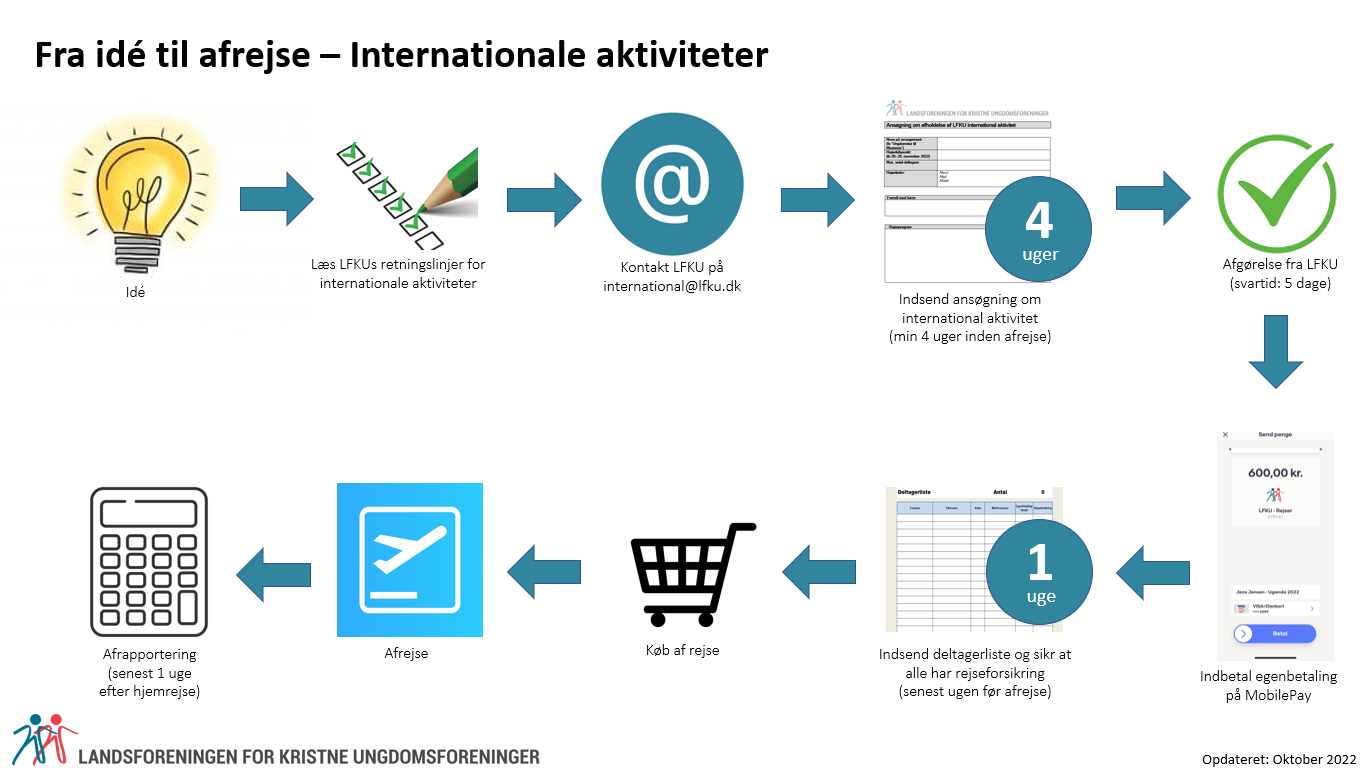 